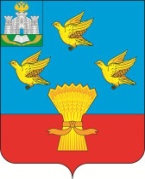 РОССИЙСКАЯ ФЕДЕРАЦИЯОРЛОВСКАЯ ОБЛАСТЬАДМИНИСТРАЦИЯ ЛИВЕНСКОГО РАЙОНАПОСТАНОВЛЕНИЕ____________________2023 г.	№ ________	г. ЛивныО согласовании изменений и дополнений в Устав Муниципального бюджетного общеобразовательного учреждения «Ливенская средняя общеобразовательная школа» В соответствии с постановлением администрации Ливенского района от 27.12.2010 № 393 «Об утверждении Порядка создания, реорганизации, изменения типа и ликвидации районных муниципальных учреждений, а также утверждения уставов районных муниципальных учреждений и внесения в них изменений», рассмотрев обращение управления образования администрации Ливенского района, администрация Ливенского района постановляет:1. Согласовать управлению образования администрации Ливенского района изменения и дополнения в Устав Муниципального бюджетного общеобразовательного учреждения «Ливенская средняя общеобразовательная школа».2. Управлению организационной, контрольной и кадровой работы администрации Ливенского района (Н.А. Болотская) обнародовать настоящее постановление на официальном сайте администрации Ливенского района Орловской области в информационно-телекоммуникационной сети «Интернет».3. Настоящие постановление вступает в силу после его обнародования. 4. Контроль за исполнением настоящего постановления возложить на заместителя главы администрации района по социально-экономическим вопросам.Глава района                              А.И. Шолохов